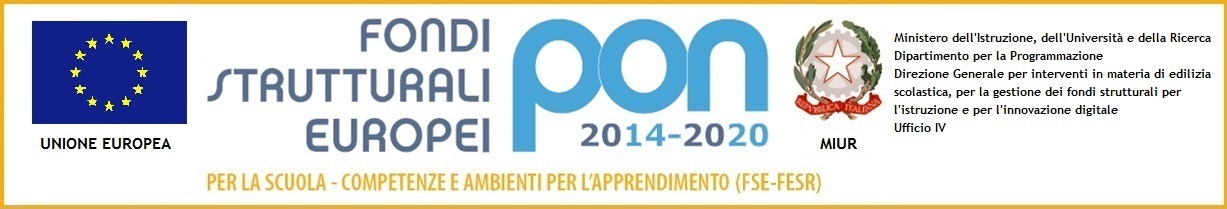 Allegato A- Domanda di partecipazione  Esperto Progettista nell’ambito del progetto  PON   “DIGITAL BOARD”Al Dirigente Scolastico Liceo Statale “Mariano Buratti” Via Tommaso Carletti, 801100 ViterboOggetto: RICHIESTA DI PARTECIPAZIONE ALLA SELEZIONE DI PROGETTISTA Il-La sottoscritt………………………………………………………………………………………. Nat…il…../…./…… a ………………………………...Prov………… Residente in….………….……………….Via/Piazza……………………………….n°…………. Recapiti telefonici………………………………………………………….Codice fiscale……………………………………………………………… PARTITA IVA…………..……………………………………………… … e-mail ……………………………………………………….avendo preso visione dell’avviso pubblico relativo alla selezione di esperti per la progettazione dei Fondi Strutturali Europei PON 2014-2020CHIEDEdi partecipare alla selezione in qualità di ESPERTO PROGETTISTA  per le attività delle fasi propedeutiche riguardante la partecipazione al progetto PON 2014-2020 di cui all’Avviso del MIUR prot.n. 28966 del 06/09/2021.A tal fine, ai sensi degli artt. 46 e 47 del D.P.R. n. 445/2000, consapevole che le dichiarazioni mendaci sono punite ai sensi del codice penale e delle leggi speciali in materia, secondo le disposizioni richiamate all'art. 76 del  citatoD.P.R. n. 445/2000dichiara quanto segue:Di essere in godimento dei diritti politici;Di possedere i requisiti necessari per espletare l'incarico, cosi come si evince dal curriculum vitae;Di non aver riportato condanne penali e di non avere procedimenti penali in corso;Di non essere stato/a destituito la dalla pubblica amministrazione;Di non trovarsi in alcuna posizione di incompatibilità con pubblico impiego;Essere/non essere (depennare la voce che non interessa) dipendente di altre Amministrazioni pubblicheDi non essere collegato a ditte o società interessate alla partecipazione alle gare di acquisto.Di conoscere ed essere in grado di gestire la piattaforma informatica del Ministero per l'inserimento e l'aggiornamento delle attività svolte;Di essere in regola con gli obblighi di legge in materia fiscaleAllega alla presente domanda:Curriculum Vitae in formato EuropeoAllegato B-Scheda punt. Esperto ProgettistaAllegato C-Dichiarazione PrivacyFotocopie di un documento di riconoscimento in corso di validità e del codice fiscale debitamente firmate.Dichiara inoltre sotto la propria responsabilità:di avere preso visione dell’avviso pubblico e di accettare totalmente le condizioni ivi previste nell’avviso pubblicodi essere a conoscenza che le dichiarazioni dei requisiti, qualità e titoli riportati nella domanda e nel curriculum vitae sono soggette alle disposizioni del Testo Unico in materia di documentazione amministrativa emanate con DPR 28 dicembre 2000 n. 445.DATA 	FIRMA   	Ai sensi del D.L. 196 del 30/06/2003 e successivo Regolamento UE 769/2016 , dichiaro, altresì, di essere stato informato sul trattamento dei dati personali  e, pertanto, autorizzo l'Amministrazione ad utilizzare i dati personali dichiarati solo per fini istituzionali  e necessari per la gestione della presente istanza, ivi compresi quelli definiti "sensibili" dell' art. 4 comma l lettera d, per le finalità e per la durata necessari per gli adempimenti connessi al rapporto di lavoro.Firma   	